О развитии розничной торговли в Кыргызской Республике в 2014-2018гг.Объем оборота розничной торговли в 2018г. составил 384,6 млрд. сомов, что на 6,8 процента больше уровня предыдущего года и в 1,4 раза больше, чем в 2014г.  Увеличение объема розничной торговли достигнуто, в основном, за счет расширения продаж в торговых сетях, оборот которых в 2018г. составил более 221,1 млрд. сомов, увеличившись по сравнению с 2017г. на 9,7 процента, а по сравнению с 2014г. - в 1,6 раза. При этом их доля в структуре розничной торговли возросла с 51 процента в 2014г. почти до 58 процентов в 2018г.Основные показатели розничной торговлиНа 1 января 2019г. количество хозяйствующих субъектов, имеющих сеть розничной торговли, включая автозаправочные станции, составило 27627 единиц. Наряду с расширением сети магазинов розничной торговли, продолжают функционировать рынки. На 1 января 2019г. в республике действовало 345 вещевых, смешанных и продовольственных рынков, торгующих потребительскими товарами.Оборот продажи товаров на рынках в 2018г. составил 163,5 млрд. сомов и по сравнению с 2017г. увеличился на 3,1 процента, а по сравнению с 2014г. – в 1,2 раза. Наряду с этим, его доля в общем объеме розничной торговли снизилась с 49 процентов в 2014г. до 43 процентов в 2018г.Доля организованной и неорганизованной (рынки) торговли(в процентах)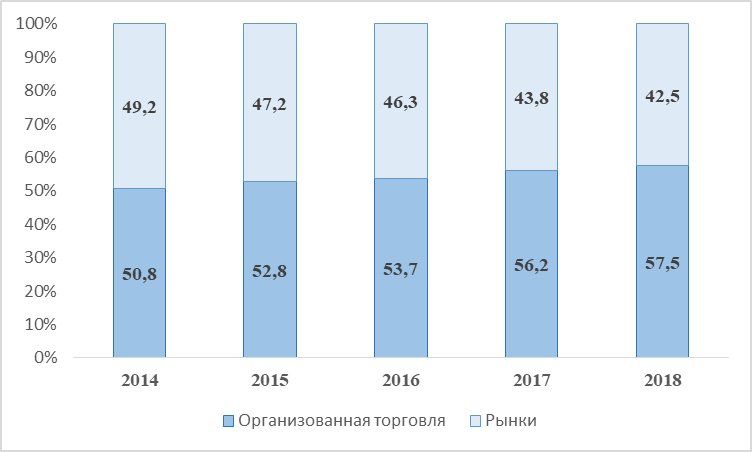 Доля непродовольственных товаров в обороте розничной торговли на протяжении последних 5 лет остается ниже объемов продажи продовольственных товаров. Удельный вес непродовольственных товаров в общем объеме товарооборота в 2018г. составил 46 процентов, тогда как в 2014г. он составлял 48 процентов. В 2018г. объем оборота розничной торговли непродовольственными товарами составил 175,8 млрд. сомов, что по сравнению с 2017г. на 2,9 процента больше, а по сравнению с 2014г. – в 1,2 раза больше. В структуре непродовольственных товаров наибольший удельный вес занимают горюче смазочные материалы, его доля в 2018г. в общем объеме оборота непродовольственных товаров составила 37,5 процента, 12,8 - строительные материалы, 8,2 - швейные изделия, 7,7 – автомобили, 3,4 - табачные изделия и 7,4 процента – обувь. Структура оборота розничной торговли в 2018г.(В процентах к общему объему)В 2018г. реализовано продовольственных товаров по сравнению с 2017г. на 9,8 процента больше, а по сравнению с 2014г. они увеличились в 1,6 раза. В структуре продовольственных товаров 12,1 процента занимают мясо и мясные продукты, в 2018г. населению их реализовано на 7,1 процента больше, чем в 2017г. (в 1,4 раза больше, чем в 2014г.), 11,5 процента - мука, хлеб и хлебобулочные изделия, реализовано на 8,2 процента больше по сравнению с 2017г. (в 1,6 раза больше чем в 2014г.). Доля кондитерских изделий составила 3,3 процента, при этом объем по сравнению с 2017г. возрос на 5,9 процента (в 1,2 раза больше по сравнению с 2014г.), соответственно, молока и молочных продуктов - 3,8 процента, больше на 7,3 процента (в 1,3 раза), плодов и ягод - 3,0 процента, больше на 10,6 процента (в 1,4 раза). Реализация безалкогольных напитков увеличилась по сравнению с предыдущим годом на 9,6 процента, а алкогольных напитков, напротив, снизилась – на 3,7 процента, а их доля в общем объеме реализации продовольственных товаров снизилась с 13 процентов в 2014г. до 8 процентов в 2018г.Рост объемов оборота розничной торговли в 2018г. наблюдался во всех регионах республики. Наибольший удельный вес в объеме оборота розничной торговли республики занимает г.Бишкек (более 36 процентов), Джалал-Абадская область (около 16 процентов) и Чуйская область (около 14 процентов).Объем оборота розничной торговли, по территории в 2018г.(В процентах к общему объему)В 2018г. объем оборота предприятий питания по сравнению с 2017г. увеличился на 7,9 процента и составил 20,6 млрд. сомов, а по сравнению с 2014г. он повысился - в 1,5 раза. Рост объемов оборота предприятий питания в 2018г. по сравнению с 2017г. обеспечен всеми регионами республики. Таблица 2. Объем оборота предприятий питания по территории в 2018г.В 2018г. объем оборота розничной торговли, в целом по республике в расчете на душу населения составил 62,8 тыс. сомов, что на 3,7 процента больше уровня 2018г. При этом, расходы населения на приобретение потребительских товаров по регионам различны. Так, если в городах Бишкек и Ош объемы оборота розничной торговли на душу населения превысили среднереспубликанский показатель в 2,1 раза, то в Ошской и Нарынской областях, напротив, этот показатель ниже среднереспубликанского в 2,2 раза, Баткенской области – в 2,0 раза.                                                                        Направляется в порядке информации20142015201620172018Млн.сомовМлн.сомовМлн.сомовМлн.сомовМлн.сомовОборот розничной торговли
- всего277 722,9310 432,3324 484,3356 193,9384 615,4    в том числе:торгующих организаций141 092,0163 818,2174 346,3200 224,9221 110,9продажа товаров на вещевых, смешанных 
и продовольственных рынках136 630,9146 614,1150 138,0155 969,0163 504,5Из общего объема 
оборота розничной 
торговли: продовольственные товары144 971,4163 822,1171 976,7192 700,9208 846,2 непродовольственные
 товары132 751,5146 610,2152 507,6163 493,0175 769,2СомовСомовСомовСомовСомовОборот розничной торговли 
на душу населения49 76654 44255 70859 93262 835в том 
числе: продовольственные товары25 97828 73029 52532 42334 120 непродовольственные товары23 78825 71226 18327 50928 716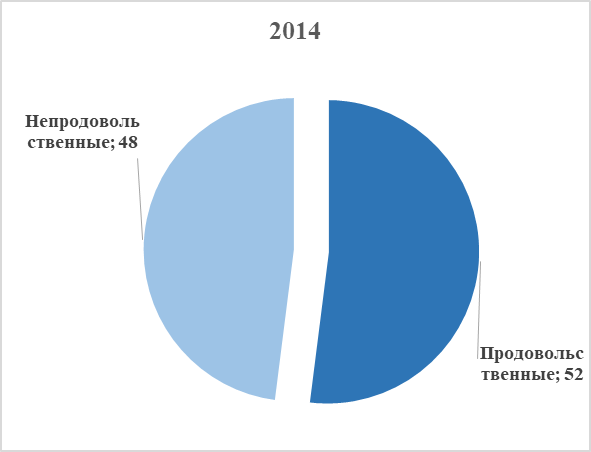 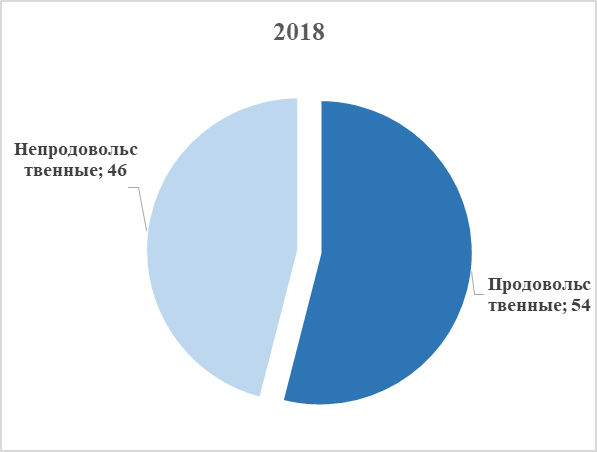 Млн. сомовМлн. сомовВ процентахк предыдущему годуВ процентахк предыдущему году2014201820142018Кыргызская Республика14677,020555,6109,7107,9 Баткенская область614,9966,0105,9106,2 Джалал-Абадская область2050,02854,0112,4105,2 Исcык-Кульская область393,9537,3107,8104,0 Нарынская область51,979,5125,0103,2 Ошская область939,51115,6106,3102,3 Таласская область197,9239,4105,0104,7 Чуйская область1138,41424,8106,3108,8 г. Бишкек7503,710828,7109,6109,1 г. Ош1786,82510,3112,9109,8